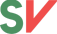 Innkalling til årsmøtet i SVs helsepolitiske nettverk Dato: Søndag 28.01.2024 Tid: kl: 17:00 Sted: Fysisk: SV-kontoret i Hagegata 22, 0653 Oslo. Møterommet “Hanna”Digitalt: Zoom, påloggingsinfo legges ut her nærmere møtet.Saksliste: 1. Godkjenning av innkalling 2. Konstituering. Valg av møteledere, referent og protokollunderskrivere. 3. Beretning. Hva styret har gjort i perioden 4. Budsjett og regnskap 5. Vedtekter. Regler for nettverket 6. Handlingsprogram. Hva vi skal gjøre neste periode 7. Valg av styret i SVs helsepolitiske nettverk og valgkomite til neste årsmøte post@sv.no | sv.no												 1